МУНИЦИПАЛЬНОЕ УЧРЕЖДЕНИЕ«УПРАВЛЕНИЕ ОБРАЗОВАНИЯ» МЕСТНОЙ АДМИНИСТРАЦИИ ЭЛЬБРУССКОГО МУНИЦИПАЛЬНОГО РАЙОНАКАБАРДИНО-БАЛКАРСКОЙ РЕСПУБЛИКИ361624, Кабардино-Балкарская Республика, город Тырныауз, проспект Эльбрусский, №-39Тел.4-39-25, e-mail:obrelbrus@yandex.ru        30.04.2021г.                                                                                                 № 545 Заместителю министра просвещения, науки и по делам молодёжи КБРМокаеву А.М.Уважаемый Ачемез Магометович!	МУ «Управление образования»  местной администрации  Эльбрусского муниципального района  на  Ваш  от 09.04.2021 г. № 22-01-32/3251 представляет информацию о проведении  в  период с  9 по 24 апреля  2021 года  всероссийской акции «Цифровой диктант» в форме тестирования на сайте акции цифровойдиктант.рф.	Приложение на 1л. в 1 экз.Начальник управления образования                                           Н.М. АтакуеваИсп. Ахматова А. Д.Приложение к исх. № 545  от 30.04.2021г.Информацияо количестве  участников всероссийской акции«Цифровой диктант» в форме тестирования                                         Эльбрусского муниципального районаМуниципальнэIуэхущIапIэКъэбэрдей-БалъкъэрРеспубликэми Эльбрус муниципальнэкуейм щIэныгъэмкIэ и управленэ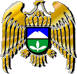 Муниципал учреждениеКъабарты-Малкъар РеспубликаныЭльбрус муниципал районну билимбериу управлениясы№ п/пОбразовательные организации, принявшие                                                участие в мероприятииКоличество участников мероприятия     Количество участников мероприятия     Количество участников мероприятия     Всегоучастников№ п/пОбразовательные организации, принявшие                                                участие в мероприятии7 - 13 лет14 -17 летвзрос лыеВсегоучастников1МОУ «Лицей №1 им К.С. Отарова» г. Тырныауза32115-3362МОУ «СОШ №3» г. Тырныауза18575-2603МОУ «Гимназия №5» г. Тырныауза14286-2284МОУ «СОШ  №6 им.В.Г.Кузнецова»  г. Тырныауза10161-1625МОУ «СОШ имени А.М. Ахматова» с.п. Былым8641-1276МОУ «СОШ» с. Бедык38-117МОУ «СОШ» с. Лашкута3015-458МОУ «СОШ №1 им. А.Ж.Доттуева» с.п.Кёнделен1628-449МОУ «СОШ №4 им.Т.М. Энеева»   с. п. Кенделен11441-15510МОУ «СОШ им. М.Д. Теммоева»с.п. Верхний Баксан2012-3211МОУ «СОШ» п. Нейтрино19282912МОУ «СОШ» с. Эльбрус2518-4313МОУ «СОШ» с. Терскол2724-51Эльбрусский муниципальный район108942681523